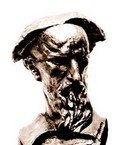 IV. GIMNAZIJA «MARKO MARULIĆ» SPLIT, Zagrebačka 2; tel.: 021/ 344 484; 348 380; fax.: 315 632Web: www.gimnazija-cetvrta-mmarulic-st.skole.hr  
____________________________________________________________________________________________________PREDSTAVNICI U VIJEĆU UČENIKA I VIJEĆU RODITELJARavnateljica:________________ Ninočka KneževićRazred RazrednikRazred RazrednikVijeće učenikaVijeće roditeljaI AMARINA TARIBAJosip IvančićNada IvicaI BKATARINA ŽANETIĆBartol PleićStipan Skejić – zamjenik predsjednikaI CMAJA CIKATIĆElena DukaVladimir BabićI DNERA BUTIĆJosip JukićMario CikojevićI EMARINA GORETALaura MatasDenis PerišI FVERA MILOŠDomagoj MalešSovjetka KolarII AOJDANA BARČOTViktor BilanInes VilićII BZORAN DEKOVIĆPetar DraganIvica Škiljo - predsjednikII CMIRJANA BOBANGrigor DodojaRenata JelačaII DKATA VUČIĆIvano MadžarSilvana PribudićII EIVAN BENKOVIĆVedran ŠurijaVedrana MatićII FMARINA PODRUGLuka DelićAsja VujićIII AMAJA ANTOLIĆSara MilovčićMarijana PuljizIII BDARAŽENA GLAMUZINA PERIĆJosipa GudeljTamara FranovićIII CPAULA KRNIĆBarbara JurićMia GaleIII DIVANA VULETIĆKlara Radoš KnježevićDragana MamićIII EIDA MARINIvana SučićJagoda JukićIII FMERI GALIĆPetra MareljaDragan PujićIV AVIŠNJA BANIĆMihaela MladarIgor SinovčićIV BLARISA ŠTAMBUKĆubelić DominikDamir BaumgartnerIV CMAŠA RALJEVIĆLea Medvidović - predsjednicaLucijan KatićIV DMAJA ĆORIĆAnte RokovGordana TomašIV EDANIJELA VISKOVIĆ VERŠIĆTea KuretJagoda MršićIV FJOSIPA MILANOVIĆ TRAPOLorena ŽarkovićAnita Žarković